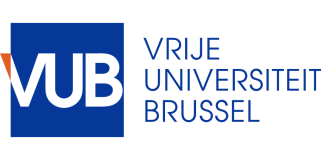 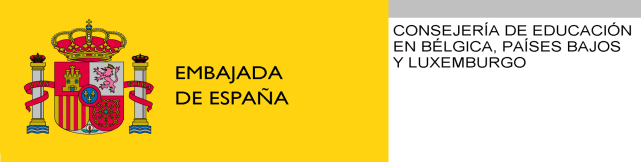 Primera Jornada de Traducción Literaria Español – NeerlandésViernes 14 de junio de 2019VUB, U-Residence9.30 Matrícula10.00-10.30 Chris Van de Poel (KU Leuven)Presentación del nuevo máster de traducción literaria KU Leuven (Antwerpen)/ U. Utrecht10.30-11.00 Rita De Maeseneer (Universiteit Antwerpen)La recepción de la literatura cubana y dominicana en Francia, Alemania, Bélgica y los Países Bajos        (2001-2018)Pausa café11.30-12.00 Lieve Behiels (KU Leuven)Un paseo por el maravilloso mundo del cómic traducido12.00-12.30 Guillermo Sanz-Gallego (UGent)Literatura, memoria y Guerra Civil en el siglo XXI: Traducción y mercado editorial en Flandes y Países BajosAlmuerzo14.00-14.30 Lorena Martínez (Asesora Lingüística) Presentación “Enclave RAE”, nueva plataforma para profesores, editores, traductores14.30-15.00 Philippe Humblé (VUB)Traducción y reflexión en Barber van de Pol 15.00-16.00 Mesa redonda con las traductoras Irene van de Mheen y Trijne Vermunt Moderador: Erwin Snauwaert Clausura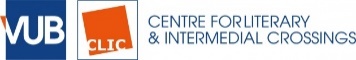 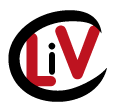 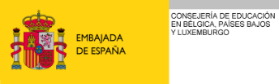 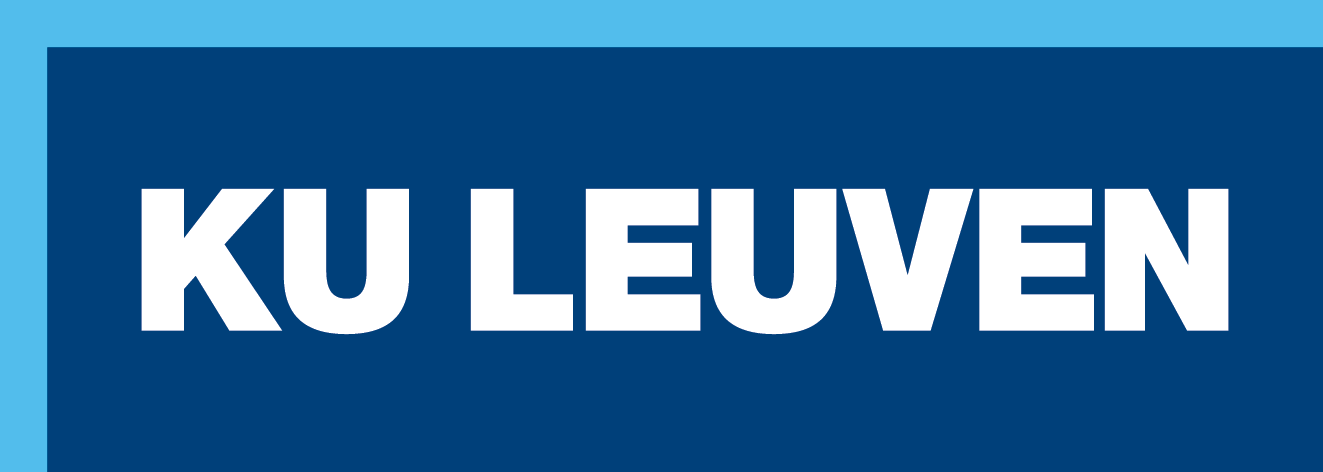 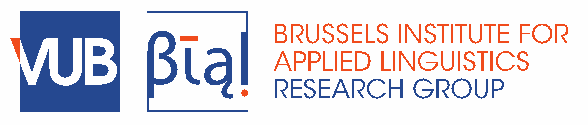 